Formularz – opis punktu POI w aplikacji (POI - miejsce zaplanowane na spacerze, którego nie ma w aplikacji)Formularz – opis punktu POI w aplikacji (POI - miejsce zaplanowane na spacerze, którego nie ma w aplikacji)NazwaMaksymalnie 50 znaków.Zabytkowa chata w Rudzie Milickiej (gajówka)Opis miejsca/obiektuMaksymalnie 400 znaków.Gajówka została wybudowana w XIX w. Do budowy zastosowano konstrukcję szkieletową, która składa się z drewnianych belek wypełnionych cegłą oraz kratownicy, tworząc tzw. mur pruski. W chacie po II wojnie światowej mieszkali robotnicy leśni. Rodzaj kategoriiDo jakiej kategorii można przypisać punkt POI np. obiekt turystyczny, obiekt przyrodniczy, restauracja, hotel, łowisko, dla aktywnych, dla rodzin z dziećmi, miejsce dostępne publicznie itp.zabytek Współrzędne geograficzneMożna pobrać z Google Maps51.531893,17.328978Zdjęcie miejsca/obiektuZdjęcie stanowi okładkę propozycji, która wyświetla się po wejściu w punkt POI na aplikacji. Format: JPG. Min. rozmiar 1440x960. Maksymalnie 500KB.Wklej zdjęcie poglądowe oraz link do pobrania zdjęcia w lepszej jakości.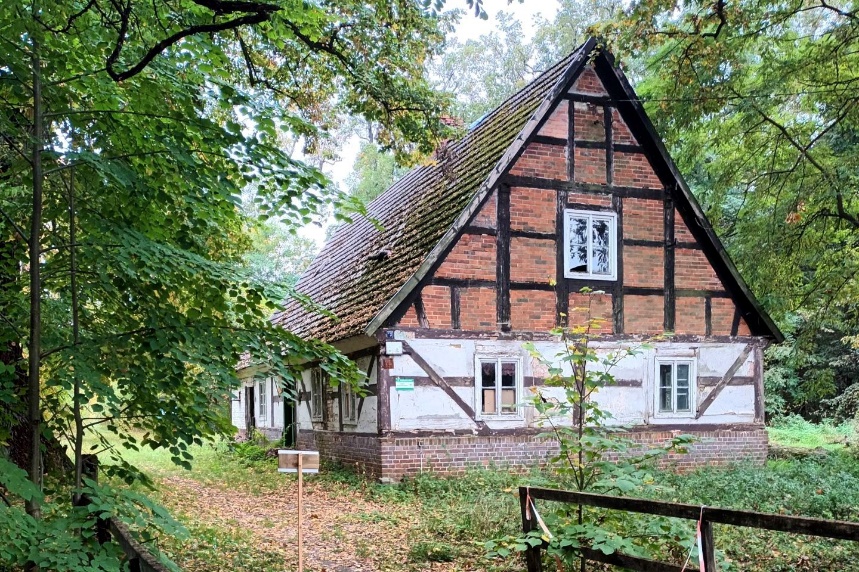 https://zapodaj.net/243a7c681de02.jpg.html Godziny otwarcia miejsca/obiektuWpisz godziny lub nie dotyczynie dotyczyUdogodnienia przy miejscu/obiekcie – jeśli dotyczyMaksymalnie 150 znaków.Np. dostępny dla osób 
z niepełnosprawnością, miejsce przyjazne dla zwierząt, WiFi, bezpłatny parking, plac zabaw.-Dane adresoweDane adresoweUlica z numerem23Kod pocztowy56-300MiejscowośćRuda MilickaGminagmina MiliczDane kontaktoweDane kontaktoweE-mail kontaktowy-Telefon kontaktowy-Strona internetowa-